 Группа 9 «Теремок»Главная / Группы / Группа 9 «Теремок»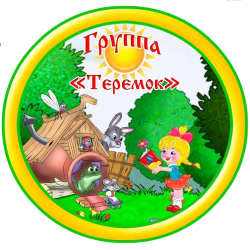 Подготовительная: возраст детей – 6- 7 лет
ДевизТерем, терем, теремок,
Много деток в нем живет!
В теремочке мы растем, 
Дружно, весело живем!
Общее количество детей:  28девочек —11 (+ 1младшего возраста)мальчиков —15
Воспитатели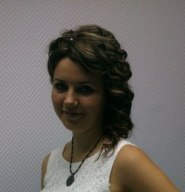                                                          Кислякова  Мария Станислововна                                            Высшее педагогическое образование (КГПИ;                      специальность – безопасность жизнедеятельности; квалификация  – учитель ОБЖ).Молодой специалист.                                               Обаятельная, рассудительная, спокойнаяМладший воспитательДоронина Любовь ВитальевнаПриветливая, аккуратная, трудолюбиваяСказка про группу «Теремок»Стоит в поле теремок-теремок, Он ни  низок, ни высок.Пробегала мимо я,  Евгения свет Александровна, И ненаглядная краса, Мария Станислововна,Да хозяюшка наша – Любовь Витальевна. Видим терем мы пустой,Захотели на постой.Стали в тереме мы жить, Украшать его, любить!Набежали ребятишки – 12 девчушек, 15 мальчишек.Ну, а терем - теремокСтал прекрасен и высок.В гости в Терем заходите,На нас, хороших, поглядите.Сюда вставить презентацию Теремок                 ***Мы талантливые дети, Знать хотим  мы все на свете!Мы творим, рисуем, лепимИ хотим сказать мы этим:« За заслуги, за свои,Дружок, грамоту бери!»В горнице, в светелке нашей,Каждый угол ей украшен! Вставить папку  Дипломы           ***В Теремочке нашем сказка:И забавы там, и пляски!И осенний наш поход, И веселый хоровод!Посмотрите наши фото, Как на них мы беззаботноИ танцуем,  и играем, Никогда не унываем!                ***Вставить папку фото к сайтуПриходите в гости к нам,Рады мы всегда гостям!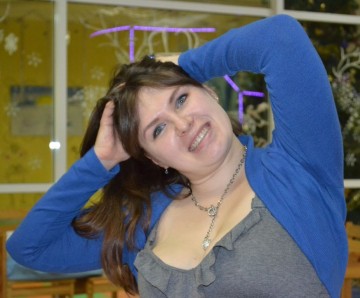 Коровкина Евгения АлександровнаВысшее педагогическое образование (СГУ; специальность - филология; квалификация - филолог, преподаватель).Педагогический стаж – 6 лет.Требовательная, внимательная, дружелюбная.